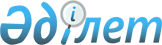 О внесении изменений в постановление акимата Железинского района от 17 июня 2009 года N 172/5 "Об организации дополнительных мер по социальной защите молодежи - выпускников учебных заведений начального, среднего и высшего профессионального образования"
					
			Утративший силу
			
			
		
					Постановление акимата Железинского района Павлодарской области от 15 апреля 2010 года N 120/4. Зарегистрировано Управлением юстиции Железинского района Павлодарской области 23 апреля 2010 года N 12-6-88. Утратило силу постановлением акимата Железинского района Павлодарской области от 22 мая 2012 года N 194/5      Сноска. Утратило силу постановлением акимата Железинского района Павлодарской области от 22.05.2012 N 194/5.

      В соответствии с подпунктом 14) пункта 1 статьи 31 Закона Республики Казахстан от 23 января 2001 года "О местном государственном управлении и самоуправлении в Республике Казахстан", акимат района ПОСТАНОВЛЯЕТ:



      1. Внести в постановление акимата Железинского района от 17 июня 2009 года N 172/5 "Об организации дополнительных мер по социальной защите молодежи – выпускников учебных заведений начального, среднего и высшего профессионального образования" (зарегистрированное в Реестре государственной регистрации нормативных правовых актов за 12-6-74, опубликованное в районной газете "Родные просторы" 27 июня 2009 года N 26) следующие изменения:



      в пункте 5:

      цифры "15000" заменить цифрами "20000";

      слова "(пятнадцать тысяч)" заменить словами "(двадцать тысяч)".



      2. Настоящее постановление вводится в действие по истечении десяти календарных дней после дня его первого официального опубликования.      Аким района                                Ж. Шугаев
					© 2012. РГП на ПХВ «Институт законодательства и правовой информации Республики Казахстан» Министерства юстиции Республики Казахстан
				